ПРИРЕДБАУз плес ,играње и дружење дана 17.06.2022. опростили смо се од ове школске године.Ову приредбу увеличавали су нам забавиште и нормално наша подршка родитељи.На крају сви заједно отплесали смо „ Пачији плес „.Приредбу смо засладили тортом и сокићама.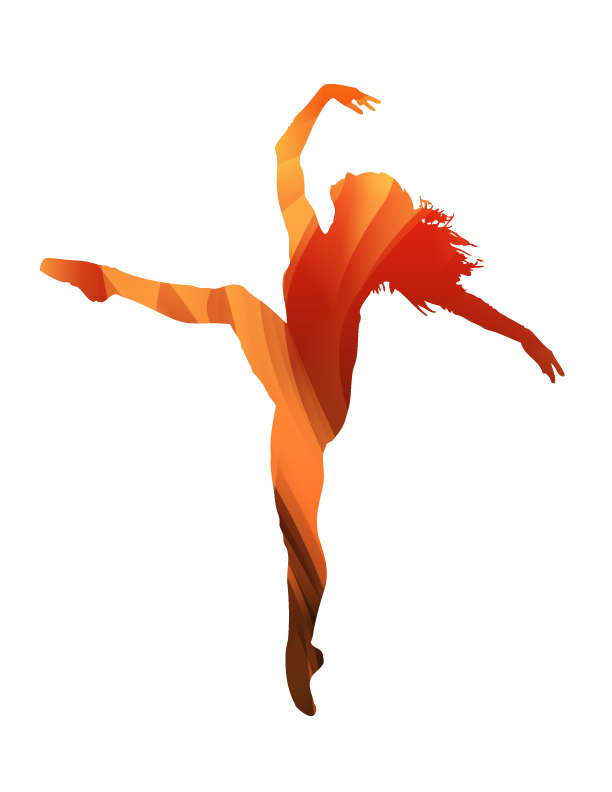 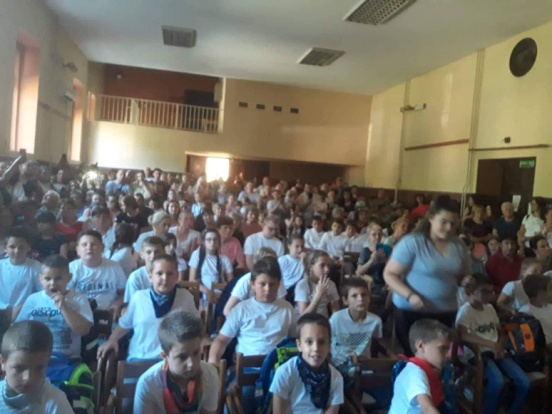 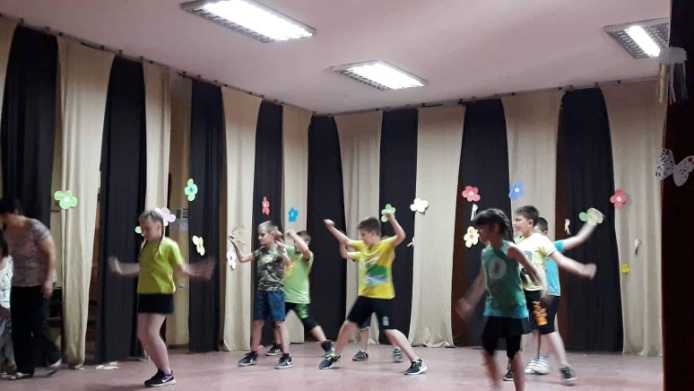 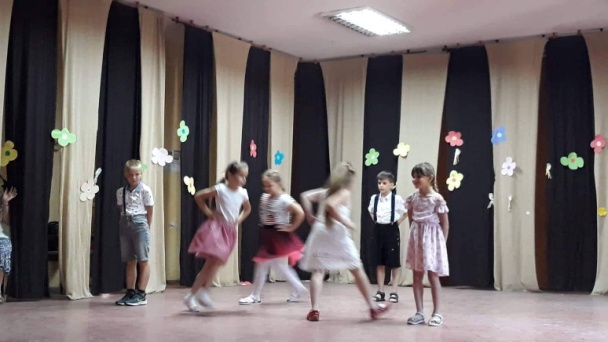 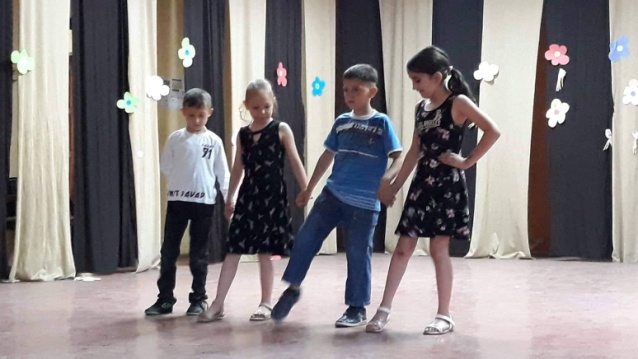 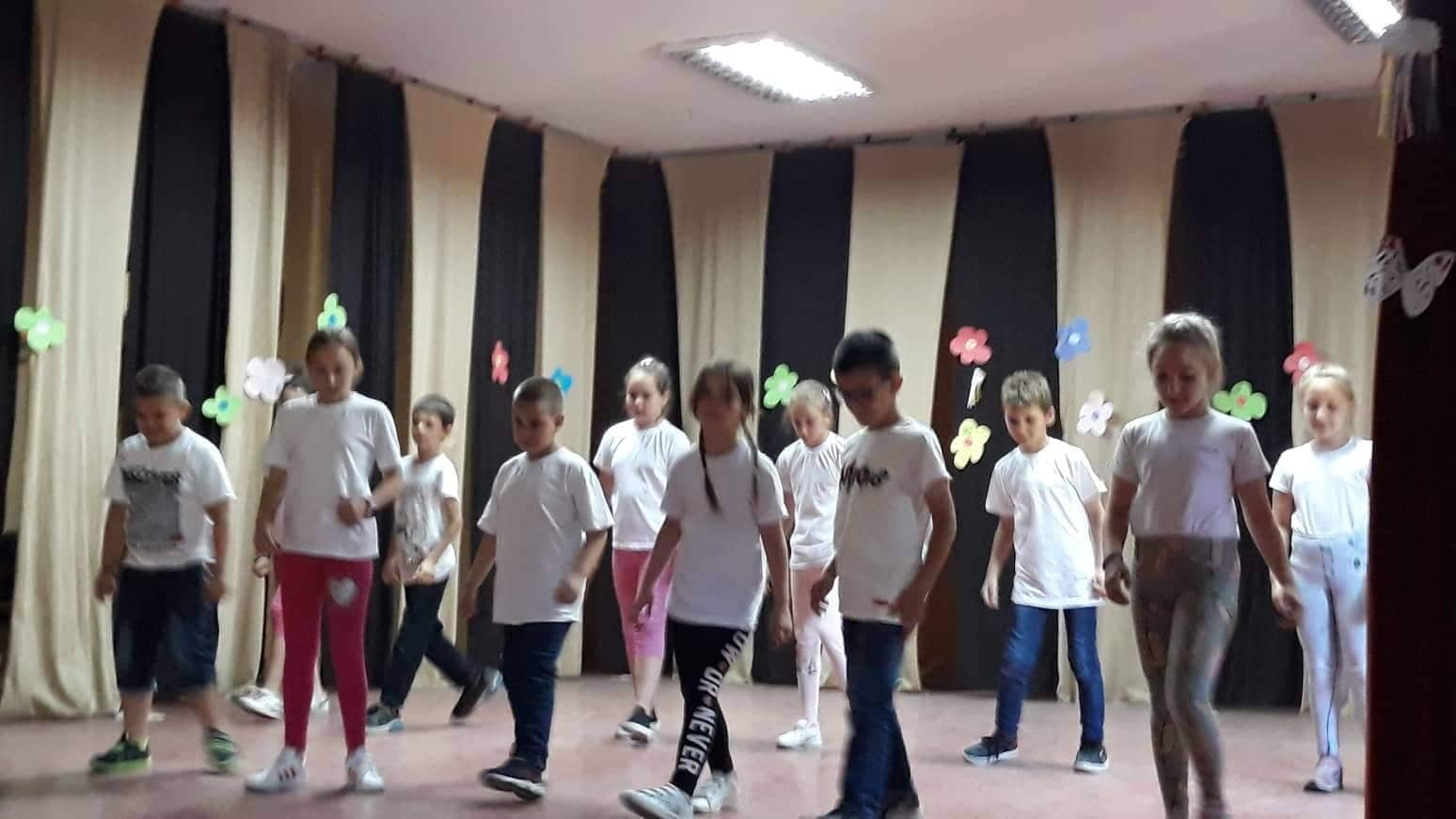 